Washington Family, Career 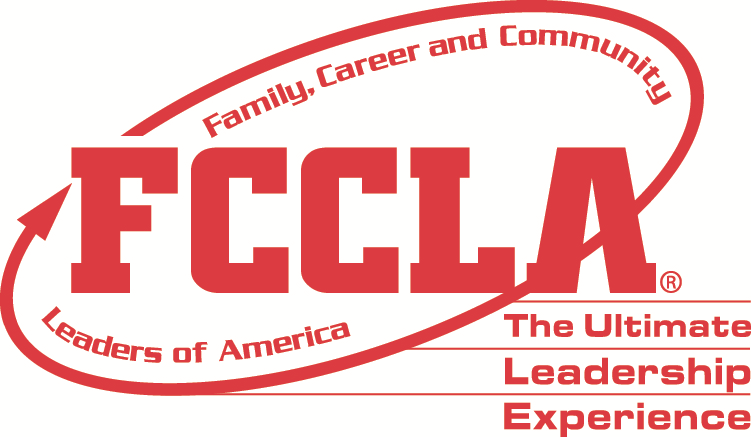 and Community Leaders of AmericaWashington FCCLAPO Box 1440Owasso, OK  74055Office Selection Letter/Form    To:  		Washington State FCCLA State Officer CandidatesFrom:  	Kathy Hahn, Washington State FCCLA AdviserDate: 		December 2020RE:  		State Officer Candidate Application PacketCongratulations on deciding to run for State Officer position for Washington Family, Career, and Community Leaders of America!Remember the decision to become a candidate is a very important one.  However, along with this wonderful opportunity comes the responsibility of leading FCCLA in the great state of Washington.  You will be a role model for many people.  School is important – but with your obligations you will have, there will be times you will miss school so plan ahead and demonstrate leadership by working with your teachers in advance of your absences.I would like you to go over the 2021-2022 Washington FCCLA State Officer Candidate Informational Packet along with this 2021-2022 Washington FCCLA State Officer Candidate Application Packet with your family, chapter adviser, and your school principal and administration.  You will want to carefully read the responsibilities and expectations required of Washington FCCLA State Officers and their advisers.Complete the following application materials, making sure to answer the questions in detail, ask for your letter of recommendations early, and obtain the correct signatures on the Code of Conduct.  Use the provided checkoff list to make sure you have everything completed for your application and then email your entire application to the state adviser and the state officer in charge of elections in your region.  I will send you an email in return after reviewing your application to let you know if you have been accepted as a candidate and to let you know you have a complete application turned in. Don’t forget you have a presentation board, speech, commercial, and studying to do before you get to the State Leadership Conference.  I am excited that you have accepted the challenge!Again, congratulations on your decision to run for state office, look for a future email regarding your application acceptance.  2021-2022 FCCLA STATE OFFICERMark the office you are running for below. ________State Vice President CANDIDATE ________At- Large CANDIDATE        OfficersDuties of Officers.The President shall preside over all business meetings of the organization and state executive council, appoint the chairperson and members of special committees not otherwise designated in the bylaws, promote state and/or national projects, be a member (ex officio) of all committees, be responsible for STAR Events regional evaluation and serve as a member of the Washington FCCLA Board of Directors.The Secretary shall keep the minutes of the state and executive council meetings and be responsible for STAR Events regional evaluation.The Vice President of Finance shall be responsible for communicating with the regions about finances. Shall submit the executive council needs for the proposed budget for the coming year, report to the delegates assembled in a state leadership conference the financial status of the organization, be responsible for STAR Events regional evaluation and shall serve as a member of the Washington FCCLA Board of Directors.The Vice President of Parliamentary Law shall see that order is maintained during meetings of the executive council. When amendments to the bylaws and other business of the organization are presented to the voting delegates, the Vice President of parliamentary law shall assist in conducting the meeting and be responsible for STAR Events regional evaluation. In the absence of the president, the Vice President of parliamentary law shall assume the responsibility of the president.The Vice President of Programs shall provide leadership in planning and implementing the organization’s state and national programs for individual development and peer education and be responsible for STAR Events regional evaluation.The Vice President of Recognition shall provide leadership in planning and implementing the organization’s recognition of member accomplishments and be responsible for STAR Events regional evaluation.The Vice President of Public Relations shall provide leadership in planning and implementing the organization’s public relations materials and programs and be responsible for STAR Events regional evaluation.The Vice President of Community Service shall provide leadership in planning and implementing the organization’s projects that make a difference in the school and community and be responsible for STAR Events regional evaluation. The Vice President of Membership shall provide leadership in planning and implementing programs for membership promotion and development and be responsible for STAR Events regional evaluation.The Vice President of Competitive Events shall provide leadership in planning and implementing the organization’s Competitive Events programs and be responsible for STAR Events regional evaluation.Advisers to State OfficersAdvisers to State Officers. The local advisers from each region serving on the state advisory board shall serve as regional advisers and assist their officers in fulfilling their duties (WA-FCCLA Bylaws, 2019, page 12).What this means:As an adviser to a state officer, you too will serve in a role on the Washington State Advisory Board.  You also agree to:Help your officer fulfill the duties of his/her office.Meet regularly with your state officer regarding progress toward regional and state goals and responsibilities.Travel with your state officer.Participate, as an active member, of the Washington FCCLA Advisory Board, and complete related committee assignments.Help plan and implement the Region’s Fall Conference (Adviser to State Vice-President) and Regional STAR Events (Adviser to At-Large Officer).Help plan and implement the State Leadership Conference.Provide guidance to FCCLA Advisers within the Region.Evaluate the commitment and work of your state officer.Complete special assignments based on your student’s office.When your officer is the only officer in your Region and they resign or must leave their office, you still hold a vital leadership role and are expected to attend any remaining Executive Council Meetings.WA-FCCLA State Officer/ Candidate Code of Conduct AgreementAs an FCCLA State officer/officer candidate, I understand my behavior at all times should reflect credit to my family, my state, the national organization, and myself. Although the official assumption of an office begins following election, once I choose to run for an office, I agree to abide by the following conduct guidelines. I understand that the term of office is an entire calendar year (from one State Leadership Conference through the next) including the summer months and all school holidays.Therefore, I will:Not consume, use, distribute or have in my possession drugs, alcohol, paraphernalia, or illegal substances.Not break any civil/criminal law.Fulfill all state officer responsibilities, including rearranging my schedule and activities to attend required meetings/conferences in full.Follow all local school rules.Behave in a manner befitting a State Officer and leader.Maintain a minimum cumulative 2.5 GPA.I understand not abiding by the above results in loss of OfficeI also understand the following expectations, therefore I will:Related to my office:Make the office to which I am elected first priority this year. I will arrange consistent meeting times with my local adviser to complete duties related to my office and honor timelines established for regional and state responsibilities.Fulfill the duties of my specific office and the general duties of state officers, as described in the handbook under the direction of my local adviser.Come prepared to all executive council meetings and other functions.Maintain active participation in my local chapter.Maintain professional behavior/conduct myself as a leader. As a State Officer, I am a visible role model; my behavior should be an example for the entire FCCLA membership.  It is always important to be aware of this visibility, not only during official FCCLA events.Dress according to FCCLA Dress Code, as I reflect the image of FCCLA (refer to Handbook).Comply will all policies of the association. Share public information appropriately. Information included on personal Web pages and social networking sites (Facebook, Instagram, Snapchat, Twitter, Tik Tok, etc.) must be consistent with the Mission and Purposes of FCCLA.  This includes, but is not limited to, links, photos, videos, chat rooms, screen names, comments, likes and blogs.Give permission to be photographed and published.Related to my behavior at meetings/conferences:Always inform adviser and/or chapter adult of my location.Participate in conference general sessions and workshops indicated on the program.Use all electronic devices, including cell phones, in an appropriate manner, including keeping them on privacy mode and not communicating during scheduled sessions and workshops.Respect hotel/convention center employees, guests, the community, and personal property.Respect hotel/convention/meeting property. If an officer is found responsible for stealing or vandalism, the officer and his/her parents or guardian will be expected to pay all damages. This includes the removal of items from hotels.Minimize noise in all public areas and hotel rooms, including TV’s and other forms of media, particularly after established curfew times.Meet with people, other than roommates, only in public places.Respect the dignity and privacy of roommates as well as all other event participants.Maintain professional relationships:  recognizing that inappropriate physical contact with other members or students is not acceptable. Refrain from demonstrating public displays of affection.Remain in assigned room after curfew.Officer Candidate AgreementI understand that failure to comply with the above expectations may result in loss of privileges/other disciplinary action as determined by my local and/or state adviser.  School rules supersede all Washington FCCLA rules.  These rules apply to local, regional, state and nationally sponsored FCCLA events. Candidate’s Signature______________________________________Date_________________We have read the preceding information and reviewed the officer expectations and calendar of events and we approve ___________________________________________________________________                                                  as a candidate for an FCCLA state office.  We are aware of the duties and responsibilities, including travel, if the candidate is elected to office and will support his/her participation in all FCCLA events.  Chapter Adviser’s Signature__________________________________________________________ Principal’s or Superintendent’s Signature________________________________________________ CTE Director’s Signature_____________________________________________________________	 Parent’s or Guardian’s Signature_______________________________________________________ Additional Signatures required for Middle School 9th Grade Candidates:High School Chapter Adviser’s Signature________________________________________________ High School Principal’s Signature______________________________________________________Adviser/District AgreementWe agree that:The local adviser is the primary chaperone for the elected state officer and will accompany the elected state officer to all FCCLA state officer functions. The local adviser will serve on the FCCLA State Advisory Board. As a member of the WA-FCCLA State Advisory Board, we understand that the adviser to a state officer also holds a leadership position in the FCCLA region and state. We agree to support the adviser in this leadership role (substitute teacher, travel).The district will assume responsibility for any expenses related to an additional chaperone, should the district require one, when the adviser and officer are of opposite genders.Chapter Adviser’s Signature __________________________________________________________ Principal’s or Superintendent’s Signature________________________________________________ CTE Director’s Signature_____________________________________________________________Responsibilities/ObligationsWA-FCCLA State OfficersCompletion of this application signals your willingness to commit your time to FCCLA and to uphold behavior expectations appropriate for a State Officer of FCCLA! If elected, the candidate is REQUIRED to attend assigned meetings/conferences and leadership training on in the Washington State Officer Candidate Informational Packet. Members who cannot commit to attending the meetings identified should reconsider whether this is a good time to run for a state office.  The elected officer should plan to have a designated time in his/her schedule to meet with the local adviser each school day.  Individuals who do not attend the assigned required meetings/conferences may be asked to relinquish their office. FCCLA State Officers represent not only the state, but also their region, school, family, community, and chapter. Therefore, they should always maintain professional conduct and follow the Washington FCCLA Code of Conduct. Individuals will lose their office if they are caught with (or using) illegal substances, and/or breaking any civil or criminal law(s). Violations of other Code of Conduct rules will result in a written warning from state staff and a supplementary state officer contract addressing the Code of Conduct infraction(s). The Code of Conduct obligations will be reviewed, and the student will sign the supplementary state officer contract.  Any further violation(s) will result in the removal from office at the discretion of state staff.State Officers are reimbursed for at least part of travel and housing expenditures for executive council meetings and the annual State Leadership Conference. All other expenses (i.e. meals and uniform) are the responsibility of each officer. An officer must maintain a minimum cumulative 2.5 Grade Point Average (GPA). Advisers will be responsible for requesting a grade status report at the end of each grading period. Officers with a grading period GPA less than 2.5 will have one grading period to be in good standing or relinquish their office. At the end of any grading period, they must be in good standing or be put on probation for one grading period.All application materials must be sent electronically in PDF format to State Adviser and State Officer in charge of elections in your region on or before the due date of February 1.Responsibilities/ObligationsAdvisers to and Schools/Districts ofWA-FCCLA State OfficersThe FCCLA State Officer requires the support of her/his adviser, school and school district. The state officer needs to attend all the required meetings throughout his/her time in office. School districts and advisers commit to support their officers and help them fulfill their duties. Individual officers who do not attend the assigned required meetings/conferences may be asked to relinquish their office. The Adviser to a State Officer holds an important leadership role in the state. In addition to coaching the state officer for the completion of assigned and assumed duties, she/he provides adult leadership for both regional and state FCCLA activities. Instruction for the assumption of these duties is provided at executive council meetings and state and national leadership conferences.  When there is only one State Officer in the Region and that Officer resigns or leaves their office, the Adviser still holds a vital leadership role and is expected to attend the remaining Executive Council Meetings.The school and school district provide support for both of these leadership roles helping ensure that both the officer and adviser are able to travel to FCCLA events, supporting each in the time needed to complete leadership responsibilities, and when a district requires an additional chaperone due to gender differences between officer and adviser, providing both a chaperone and financial support for that chaperone. Many travel, housing, and meal expenses for advisers to state officers are covered by WA-FCCLA for executive council meetings and the annual State Leadership Conference. All other expenses (i.e. meals while traveling to an event) are the responsibility of each district. All application materials must be sent electronically in PDF format to State Adviser and State Officer in charge of elections in your region on or before the due date of February 1.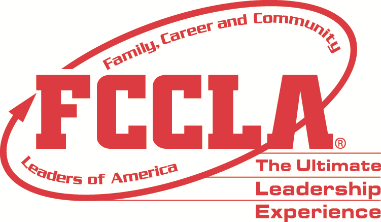 Name:  _____________________________ FCCLA State Officer ApplicationCheck ListThese two pages are a Check List for completing the WA-FCCLA State Officer Application process.  E-mail the following materials in PDF format to the State Adviser and State Officer in charge of elections for your region:_______	Completed application form _______	At-Large Officer candidates only – Position Preference form with Adviser’s Signature _______	A wallet size photograph_______	Attached a current copy of transcript to the application (must have a 2.5 cumulative G.P.A. at the time of this application)._______	Signed the Code of Conduct Forms _______	Included two recommendations from:  (which address your leadership, citizenship, scholarship, and maturity level)School administrator (required)Employer, youth group or community leader, or teacher_______	Included a printed copy of your chapter affiliation list, demonstrating that the candidate was affiliated prior to January 15, 2021._______	E-mailed and received by State Adviser and State Officer in charge of elections by February 1. FCCLA State Officer ApplicationCheck List, continuedThe following are the additional items you need to do before coming to State Leadership Conference _______	Put all required meeting dates on your calendar for the upcoming year and plan other activities around those dates.  Officers must attend assigned required meetings/conferences or may be asked to relinquish their office._______	Prepare a presentation board – 3’ x 2’ for candidate fair and election process._______	Prepare a 20-second introductory commercial around current state theme._______	Prepare answers to fact and opinion questions provided in officer candidate informational packet._______	Prepare a 2-minute speech on this year’s theme._______	Study basic FCCLA facts._______	OPTIONAL - create resume and one-page cover letter to send to chapters in your region._______	Make sure you have the appropriate FCCLA dress. _______	If elected – read over FCCLA dress that you will need for installation.2020-2021 - WA-FCCLA OFFICERS AND ADVISERS RESPONSIBLE FOR FCCLA ELECTIONS Candidate InformationCandidate InformationCandidate InformationCandidate InformationCandidate InformationCandidate InformationCandidate InformationCandidate InformationCandidate InformationCandidate InformationCandidate InformationCandidate InformationCandidate InformationCandidate InformationCandidate InformationCandidate InformationCandidate’s NameCandidate’s NameCandidate’s NameCandidate’s NameCandidate’s NameParent or Guardian’s NameParent or Guardian’s NameParent or Guardian’s NameParent or Guardian’s NameParent or Guardian’s NameParent or Guardian’s Phone NumberParent or Guardian’s Phone NumberParent or Guardian’s Phone NumberParent or Guardian’s Phone NumberParent or Guardian’s Phone NumberParent or Guardian’s E-Mail AddressParent or Guardian’s E-Mail AddressParent or Guardian’s E-Mail AddressParent or Guardian’s E-Mail AddressParent or Guardian’s E-Mail AddressBirthdayBirthdayBirthdayAgeAgeAgeAgeGrade (next year)Grade (next year)Grade (next year)Grade (next year)Grade (next year)Home AddressHome AddressHome AddressHome AddressHome AddressHome AddressCityCityZip codeZip codeZip codeZip codeCandidate’s Cell Phone NumberCandidate’s Cell Phone NumberCandidate’s Cell Phone NumberCandidate’s Cell Phone NumberCandidate’s Cell Phone NumberCandidate’s Cell Phone NumberCandidate’s Email Candidate’s Email Candidate’s Email Candidate’s Email Candidate’s Email Candidate’s Email Candidate’s Cum. GPA** Provide transcript**Candidate’s Cum. GPA** Provide transcript**Candidate’s Cum. GPA** Provide transcript**Candidate’s Cum. GPA** Provide transcript**Candidate’s Cum. GPA** Provide transcript**Candidate’s Cum. GPA** Provide transcript**Chapter InformationChapter InformationChapter InformationChapter InformationChapter InformationChapter InformationChapter InformationChapter InformationChapter InformationChapter InformationChapter InformationChapter InformationChapter InformationChapter InformationChapter InformationChapter InformationChapter/SchoolChapter/SchoolChapter/SchoolChapter/SchoolChapter/SchoolChapter/SchoolChapter AdviserChapter AdviserChapter AdviserChapter AdviserChapter AdviserChapter AdviserChapter Adviser emailChapter Adviser emailChapter Adviser emailChapter Adviser emailChapter Adviser emailChapter Adviser emailChapter Adviser phone #Chapter Adviser phone #Chapter Adviser phone #Chapter Adviser phone #Chapter Adviser phone #Chapter Adviser phone #PrincipalPrincipalPrincipalPrincipalPrincipalPrincipalPrincipal email addressPrincipal email addressPrincipal email addressPrincipal email addressPrincipal email addressPrincipal email addressSchool phone #School phone #School phone #School phone #School phone #School phone #Family and Consumer Sciences ClassesFamily and Consumer Sciences ClassesFamily and Consumer Sciences ClassesFamily and Consumer Sciences ClassesFamily and Consumer Sciences ClassesFamily and Consumer Sciences ClassesFamily and Consumer Sciences ClassesFamily and Consumer Sciences ClassesFamily and Consumer Sciences ClassesFamily and Consumer Sciences ClassesFamily and Consumer Sciences ClassesFamily and Consumer Sciences ClassesFamily and Consumer Sciences ClassesFamily and Consumer Sciences ClassesFamily and Consumer Sciences ClassesFamily and Consumer Sciences ClassesList all the Family and Consumer Sciences classes you have taken, and the year completed. Candidate must have a minimum of .5 credits of Family and Consumer Sciences classes by February 1st of the current year, and a minimum of a 2.5 GPA. A copy of your transcript with classes highlighted is required to be included with your application.  If you took FCS classes in 6th-8th grade include that transcript or verification of grade(s) earned. List all the Family and Consumer Sciences classes you have taken, and the year completed. Candidate must have a minimum of .5 credits of Family and Consumer Sciences classes by February 1st of the current year, and a minimum of a 2.5 GPA. A copy of your transcript with classes highlighted is required to be included with your application.  If you took FCS classes in 6th-8th grade include that transcript or verification of grade(s) earned. List all the Family and Consumer Sciences classes you have taken, and the year completed. Candidate must have a minimum of .5 credits of Family and Consumer Sciences classes by February 1st of the current year, and a minimum of a 2.5 GPA. A copy of your transcript with classes highlighted is required to be included with your application.  If you took FCS classes in 6th-8th grade include that transcript or verification of grade(s) earned. List all the Family and Consumer Sciences classes you have taken, and the year completed. Candidate must have a minimum of .5 credits of Family and Consumer Sciences classes by February 1st of the current year, and a minimum of a 2.5 GPA. A copy of your transcript with classes highlighted is required to be included with your application.  If you took FCS classes in 6th-8th grade include that transcript or verification of grade(s) earned. List all the Family and Consumer Sciences classes you have taken, and the year completed. Candidate must have a minimum of .5 credits of Family and Consumer Sciences classes by February 1st of the current year, and a minimum of a 2.5 GPA. A copy of your transcript with classes highlighted is required to be included with your application.  If you took FCS classes in 6th-8th grade include that transcript or verification of grade(s) earned. List all the Family and Consumer Sciences classes you have taken, and the year completed. Candidate must have a minimum of .5 credits of Family and Consumer Sciences classes by February 1st of the current year, and a minimum of a 2.5 GPA. A copy of your transcript with classes highlighted is required to be included with your application.  If you took FCS classes in 6th-8th grade include that transcript or verification of grade(s) earned. List all the Family and Consumer Sciences classes you have taken, and the year completed. Candidate must have a minimum of .5 credits of Family and Consumer Sciences classes by February 1st of the current year, and a minimum of a 2.5 GPA. A copy of your transcript with classes highlighted is required to be included with your application.  If you took FCS classes in 6th-8th grade include that transcript or verification of grade(s) earned. List all the Family and Consumer Sciences classes you have taken, and the year completed. Candidate must have a minimum of .5 credits of Family and Consumer Sciences classes by February 1st of the current year, and a minimum of a 2.5 GPA. A copy of your transcript with classes highlighted is required to be included with your application.  If you took FCS classes in 6th-8th grade include that transcript or verification of grade(s) earned. List all the Family and Consumer Sciences classes you have taken, and the year completed. Candidate must have a minimum of .5 credits of Family and Consumer Sciences classes by February 1st of the current year, and a minimum of a 2.5 GPA. A copy of your transcript with classes highlighted is required to be included with your application.  If you took FCS classes in 6th-8th grade include that transcript or verification of grade(s) earned. List all the Family and Consumer Sciences classes you have taken, and the year completed. Candidate must have a minimum of .5 credits of Family and Consumer Sciences classes by February 1st of the current year, and a minimum of a 2.5 GPA. A copy of your transcript with classes highlighted is required to be included with your application.  If you took FCS classes in 6th-8th grade include that transcript or verification of grade(s) earned. List all the Family and Consumer Sciences classes you have taken, and the year completed. Candidate must have a minimum of .5 credits of Family and Consumer Sciences classes by February 1st of the current year, and a minimum of a 2.5 GPA. A copy of your transcript with classes highlighted is required to be included with your application.  If you took FCS classes in 6th-8th grade include that transcript or verification of grade(s) earned. List all the Family and Consumer Sciences classes you have taken, and the year completed. Candidate must have a minimum of .5 credits of Family and Consumer Sciences classes by February 1st of the current year, and a minimum of a 2.5 GPA. A copy of your transcript with classes highlighted is required to be included with your application.  If you took FCS classes in 6th-8th grade include that transcript or verification of grade(s) earned. List all the Family and Consumer Sciences classes you have taken, and the year completed. Candidate must have a minimum of .5 credits of Family and Consumer Sciences classes by February 1st of the current year, and a minimum of a 2.5 GPA. A copy of your transcript with classes highlighted is required to be included with your application.  If you took FCS classes in 6th-8th grade include that transcript or verification of grade(s) earned. List all the Family and Consumer Sciences classes you have taken, and the year completed. Candidate must have a minimum of .5 credits of Family and Consumer Sciences classes by February 1st of the current year, and a minimum of a 2.5 GPA. A copy of your transcript with classes highlighted is required to be included with your application.  If you took FCS classes in 6th-8th grade include that transcript or verification of grade(s) earned. List all the Family and Consumer Sciences classes you have taken, and the year completed. Candidate must have a minimum of .5 credits of Family and Consumer Sciences classes by February 1st of the current year, and a minimum of a 2.5 GPA. A copy of your transcript with classes highlighted is required to be included with your application.  If you took FCS classes in 6th-8th grade include that transcript or verification of grade(s) earned. List all the Family and Consumer Sciences classes you have taken, and the year completed. Candidate must have a minimum of .5 credits of Family and Consumer Sciences classes by February 1st of the current year, and a minimum of a 2.5 GPA. A copy of your transcript with classes highlighted is required to be included with your application.  If you took FCS classes in 6th-8th grade include that transcript or verification of grade(s) earned. FCS ClassesFCS ClassesFCS ClassesFCS ClassesFCS ClassesFCS ClassesFCS ClassesFCS ClassesYear TakenYear TakenYear TakenYear TakenYear TakenYear TakenYear TakenGradeAll candidates must be a State and National affiliated member by January 15th of the current school year to apply.All candidates must be a State and National affiliated member by January 15th of the current school year to apply.All candidates must be a State and National affiliated member by January 15th of the current school year to apply.All candidates must be a State and National affiliated member by January 15th of the current school year to apply.All candidates must be a State and National affiliated member by January 15th of the current school year to apply.All candidates must be a State and National affiliated member by January 15th of the current school year to apply.All candidates must be a State and National affiliated member by January 15th of the current school year to apply.All candidates must be a State and National affiliated member by January 15th of the current school year to apply.All candidates must be a State and National affiliated member by January 15th of the current school year to apply.All candidates must be a State and National affiliated member by January 15th of the current school year to apply.All candidates must be a State and National affiliated member by January 15th of the current school year to apply.All candidates must be a State and National affiliated member by January 15th of the current school year to apply.All candidates must be a State and National affiliated member by January 15th of the current school year to apply.All candidates must be a State and National affiliated member by January 15th of the current school year to apply.All candidates must be a State and National affiliated member by January 15th of the current school year to apply.All candidates must be a State and National affiliated member by January 15th of the current school year to apply.How many years have you been an active FCCLA member? (including current school year)How many years have you been an active FCCLA member? (including current school year)How many years have you been an active FCCLA member? (including current school year)How many years have you been an active FCCLA member? (including current school year)How many years have you been an active FCCLA member? (including current school year)How many years have you been an active FCCLA member? (including current school year)How many years have you been an active FCCLA member? (including current school year)How many years have you been an active FCCLA member? (including current school year)How many years have you been an active FCCLA member? (including current school year)How many years have you been an active FCCLA member? (including current school year)How many years have you been an active FCCLA member? (including current school year)How many years have you been an active FCCLA member? (including current school year)How many years have you been an active FCCLA member? (including current school year)Include a copy of your chapter affiliation form with your name highlighted. Include a copy of your chapter affiliation form with your name highlighted. Include a copy of your chapter affiliation form with your name highlighted. Include a copy of your chapter affiliation form with your name highlighted. Include a copy of your chapter affiliation form with your name highlighted. Include a copy of your chapter affiliation form with your name highlighted. Include a copy of your chapter affiliation form with your name highlighted. Include a copy of your chapter affiliation form with your name highlighted. Include a copy of your chapter affiliation form with your name highlighted. Include a copy of your chapter affiliation form with your name highlighted. Include a copy of your chapter affiliation form with your name highlighted. Include a copy of your chapter affiliation form with your name highlighted. Include a copy of your chapter affiliation form with your name highlighted. Include a copy of your chapter affiliation form with your name highlighted. Include a copy of your chapter affiliation form with your name highlighted. Include a copy of your chapter affiliation form with your name highlighted. I am competing in a STAR EventI am competing in a STAR EventI am competing in a STAR EventI am competing in a STAR EventI am competing in a STAR EventI am competing in a STAR EventI am competing in a STAR EventSTAR Event I am competing in:STAR Event I am competing in:STAR Event I am competing in:STAR Event I am competing in:STAR Event I am competing in:STAR Event I am competing in:STAR Event I am competing in:STAR Event I am competing in:I WILL NOT be competing in a STAR EventI WILL NOT be competing in a STAR EventI WILL NOT be competing in a STAR EventI WILL NOT be competing in a STAR EventI WILL NOT be competing in a STAR EventI WILL NOT be competing in a STAR EventI WILL NOT be competing in a STAR EventLocal FCCLA Chapter InvolvementLocal FCCLA Chapter InvolvementLocal FCCLA Chapter InvolvementLocal FCCLA Chapter InvolvementLocal FCCLA Chapter InvolvementLocal FCCLA Chapter InvolvementLocal FCCLA Chapter InvolvementLocal FCCLA Chapter InvolvementLocal FCCLA Chapter InvolvementLocal FCCLA Chapter InvolvementLocal FCCLA Chapter InvolvementLocal FCCLA Chapter InvolvementLocal FCCLA Chapter InvolvementLocal FCCLA Chapter InvolvementLocal FCCLA Chapter InvolvementLocal FCCLA Chapter InvolvementDescribe your involvement in your FCCLA school chapter…offices held, projects participated in, etc.:Describe your involvement in your FCCLA school chapter…offices held, projects participated in, etc.:Describe your involvement in your FCCLA school chapter…offices held, projects participated in, etc.:Describe your involvement in your FCCLA school chapter…offices held, projects participated in, etc.:Describe your involvement in your FCCLA school chapter…offices held, projects participated in, etc.:Describe your involvement in your FCCLA school chapter…offices held, projects participated in, etc.:Describe your involvement in your FCCLA school chapter…offices held, projects participated in, etc.:Describe your involvement in your FCCLA school chapter…offices held, projects participated in, etc.:Describe your involvement in your FCCLA school chapter…offices held, projects participated in, etc.:Describe your involvement in your FCCLA school chapter…offices held, projects participated in, etc.:Describe your involvement in your FCCLA school chapter…offices held, projects participated in, etc.:Describe your involvement in your FCCLA school chapter…offices held, projects participated in, etc.:Describe your involvement in your FCCLA school chapter…offices held, projects participated in, etc.:Describe your involvement in your FCCLA school chapter…offices held, projects participated in, etc.:Describe your involvement in your FCCLA school chapter…offices held, projects participated in, etc.:Describe your involvement in your FCCLA school chapter…offices held, projects participated in, etc.:Which of the following state/national activities have you participated in prior to February 1st of the current year? Which of the following state/national activities have you participated in prior to February 1st of the current year? Which of the following state/national activities have you participated in prior to February 1st of the current year? Which of the following state/national activities have you participated in prior to February 1st of the current year? Which of the following state/national activities have you participated in prior to February 1st of the current year? Which of the following state/national activities have you participated in prior to February 1st of the current year? Which of the following state/national activities have you participated in prior to February 1st of the current year? Which of the following state/national activities have you participated in prior to February 1st of the current year? Which of the following state/national activities have you participated in prior to February 1st of the current year? Which of the following state/national activities have you participated in prior to February 1st of the current year? Which of the following state/national activities have you participated in prior to February 1st of the current year? Which of the following state/national activities have you participated in prior to February 1st of the current year? Which of the following state/national activities have you participated in prior to February 1st of the current year? Which of the following state/national activities have you participated in prior to February 1st of the current year? Which of the following state/national activities have you participated in prior to February 1st of the current year? Which of the following state/national activities have you participated in prior to February 1st of the current year? #MeetingMeetingMeetingMeetingMeetingMeetingMeetingMeetingMeetingMeetingMeetingYear(s)Year(s)Year(s)Year(s)1National Leadership ConferenceNational Leadership ConferenceNational Leadership ConferenceNational Leadership ConferenceNational Leadership ConferenceNational Leadership ConferenceNational Leadership ConferenceNational Leadership ConferenceNational Leadership ConferenceNational Leadership ConferenceNational Leadership Conference2Cluster/National Fall ConferenceCluster/National Fall ConferenceCluster/National Fall ConferenceCluster/National Fall ConferenceCluster/National Fall ConferenceCluster/National Fall ConferenceCluster/National Fall ConferenceCluster/National Fall ConferenceCluster/National Fall ConferenceCluster/National Fall ConferenceCluster/National Fall Conference3STAR Event at Regional STAR Event CompetitionSTAR Event at Regional STAR Event CompetitionSTAR Event at Regional STAR Event CompetitionSTAR Event at Regional STAR Event CompetitionSTAR Event at Regional STAR Event CompetitionSTAR Event at Regional STAR Event CompetitionSTAR Event at Regional STAR Event CompetitionSTAR Event at Regional STAR Event CompetitionSTAR Event at Regional STAR Event CompetitionSTAR Event at Regional STAR Event CompetitionSTAR Event at Regional STAR Event Competition4STAR Event at State ConferenceSTAR Event at State ConferenceSTAR Event at State ConferenceSTAR Event at State ConferenceSTAR Event at State ConferenceSTAR Event at State ConferenceSTAR Event at State ConferenceSTAR Event at State ConferenceSTAR Event at State ConferenceSTAR Event at State ConferenceSTAR Event at State Conference5STAR Event at National Leadership ConferenceSTAR Event at National Leadership ConferenceSTAR Event at National Leadership ConferenceSTAR Event at National Leadership ConferenceSTAR Event at National Leadership ConferenceSTAR Event at National Leadership ConferenceSTAR Event at National Leadership ConferenceSTAR Event at National Leadership ConferenceSTAR Event at National Leadership ConferenceSTAR Event at National Leadership ConferenceSTAR Event at National Leadership Conference6Advocacy DayAdvocacy DayAdvocacy DayAdvocacy DayAdvocacy DayAdvocacy DayAdvocacy DayAdvocacy DayAdvocacy DayAdvocacy DayAdvocacy Day7Power of One: Better You Power of One: Better You Power of One: Better You Power of One: Better You Power of One: Better You Power of One: Better You Power of One: Better You Power of One: Better You Power of One: Better You Power of One: Better You Power of One: Better You 8Power of One: Family Ties Power of One: Family Ties Power of One: Family Ties Power of One: Family Ties Power of One: Family Ties Power of One: Family Ties Power of One: Family Ties Power of One: Family Ties Power of One: Family Ties Power of One: Family Ties Power of One: Family Ties 9Power of One: Working on Working Power of One: Working on Working Power of One: Working on Working Power of One: Working on Working Power of One: Working on Working Power of One: Working on Working Power of One: Working on Working Power of One: Working on Working Power of One: Working on Working Power of One: Working on Working Power of One: Working on Working 10Power of One: Take the Lead Power of One: Take the Lead Power of One: Take the Lead Power of One: Take the Lead Power of One: Take the Lead Power of One: Take the Lead Power of One: Take the Lead Power of One: Take the Lead Power of One: Take the Lead Power of One: Take the Lead Power of One: Take the Lead 11Power of One: Speak out for FCCLA Power of One: Speak out for FCCLA Power of One: Speak out for FCCLA Power of One: Speak out for FCCLA Power of One: Speak out for FCCLA Power of One: Speak out for FCCLA Power of One: Speak out for FCCLA Power of One: Speak out for FCCLA Power of One: Speak out for FCCLA Power of One: Speak out for FCCLA Power of One: Speak out for FCCLA 12Step One Step One Step One Step One Step One Step One Step One Step One Step One Step One Step One #Participated in which National FCCLA Programs?Participated in which National FCCLA Programs?Participated in which National FCCLA Programs?Participated in which National FCCLA Programs?Participated in which National FCCLA Programs?Participated in which National FCCLA Programs?Participated in which National FCCLA Programs?Participated in which National FCCLA Programs?Participated in which National FCCLA Programs?Participated in which National FCCLA Programs?Participated in which National FCCLA Programs?Year Year Year Year 1Career ConnectionsCareer ConnectionsCareer ConnectionsCareer ConnectionsCareer ConnectionsCareer ConnectionsCareer ConnectionsCareer ConnectionsCareer ConnectionsCareer ConnectionsCareer Connections2Community ServiceCommunity ServiceCommunity ServiceCommunity ServiceCommunity ServiceCommunity ServiceCommunity ServiceCommunity ServiceCommunity ServiceCommunity ServiceCommunity Service3FACTSFACTSFACTSFACTSFACTSFACTSFACTSFACTSFACTSFACTSFACTS4Families FirstFamilies FirstFamilies FirstFamilies FirstFamilies FirstFamilies FirstFamilies FirstFamilies FirstFamilies FirstFamilies FirstFamilies First5Financial FitnessFinancial FitnessFinancial FitnessFinancial FitnessFinancial FitnessFinancial FitnessFinancial FitnessFinancial FitnessFinancial FitnessFinancial FitnessFinancial Fitness6Power of One Power of One Power of One Power of One Power of One Power of One Power of One Power of One Power of One Power of One Power of One 7 STAND UP STAND UP STAND UP STAND UP STAND UP STAND UP STAND UP STAND UP STAND UP STAND UP STAND UP8Student Body Student Body Student Body Student Body Student Body Student Body Student Body Student Body Student Body Student Body Student Body National Outreach ProjectNational Outreach ProjectNational Outreach ProjectNational Outreach ProjectNational Outreach ProjectNational Outreach ProjectNational Outreach ProjectNational Outreach ProjectNational Outreach ProjectNational Outreach ProjectNational Outreach ProjectSchool and Community ParticipationSchool and Community ParticipationSchool and Community ParticipationSchool and Community ParticipationSchool and Community ParticipationSchool and Community ParticipationSchool and Community ParticipationSchool and Community ParticipationSchool and Community ParticipationSchool and Community ParticipationSchool and Community ParticipationSchool and Community ParticipationSchool and Community ParticipationSchool and Community ParticipationSchool and Community ParticipationSchool and Community ParticipationSchool and Community ParticipationList your participation in other school and community activities besides FCCLA (include major activities, organizations you belong to, offices held, and awards or honors received.) List your participation in other school and community activities besides FCCLA (include major activities, organizations you belong to, offices held, and awards or honors received.) List your participation in other school and community activities besides FCCLA (include major activities, organizations you belong to, offices held, and awards or honors received.) List your participation in other school and community activities besides FCCLA (include major activities, organizations you belong to, offices held, and awards or honors received.) List your participation in other school and community activities besides FCCLA (include major activities, organizations you belong to, offices held, and awards or honors received.) List your participation in other school and community activities besides FCCLA (include major activities, organizations you belong to, offices held, and awards or honors received.) List your participation in other school and community activities besides FCCLA (include major activities, organizations you belong to, offices held, and awards or honors received.) List your participation in other school and community activities besides FCCLA (include major activities, organizations you belong to, offices held, and awards or honors received.) List your participation in other school and community activities besides FCCLA (include major activities, organizations you belong to, offices held, and awards or honors received.) List your participation in other school and community activities besides FCCLA (include major activities, organizations you belong to, offices held, and awards or honors received.) List your participation in other school and community activities besides FCCLA (include major activities, organizations you belong to, offices held, and awards or honors received.) List your participation in other school and community activities besides FCCLA (include major activities, organizations you belong to, offices held, and awards or honors received.) List your participation in other school and community activities besides FCCLA (include major activities, organizations you belong to, offices held, and awards or honors received.) List your participation in other school and community activities besides FCCLA (include major activities, organizations you belong to, offices held, and awards or honors received.) List your participation in other school and community activities besides FCCLA (include major activities, organizations you belong to, offices held, and awards or honors received.) List your participation in other school and community activities besides FCCLA (include major activities, organizations you belong to, offices held, and awards or honors received.) List your participation in other school and community activities besides FCCLA (include major activities, organizations you belong to, offices held, and awards or honors received.) Community ActivitiesCommunity ActivitiesCommunity ActivitiesCommunity ActivitiesSchool ActivitiesSchool ActivitiesSchool ActivitiesSchool ActivitiesSchool ActivitiesSchool ActivitiesSchool ActivitiesOffices Held and Honors ReceivedOffices Held and Honors ReceivedOffices Held and Honors ReceivedOffices Held and Honors ReceivedOffices Held and Honors ReceivedOffices Held and Honors ReceivedShort AnswerUse only the space provided. Write one paragraph for each of the three topics below: FCCLA has helped me become the person I am today because—The qualities I feel I have that will help me be a leader in Family, Career and Community Leaders of America--The three most important qualities of an effective leader are_____ because:At-Large State Officer Candidates ONLYPosition PreferencesName:  ______________________________Should you be selected as an FCCLA State Officer, your position will be announced at the Washington FCCLA State Conference.  We would like to know your top three choices.  Use only the space provided and write one paragraph for each choice explaining why you think you would be a good candidate for the position listed. *The following page has a list and brief description of each position*1st Choice2nd Choice3rd ChoiceAdviser Approval:  ___________________________*There may be a chance you might be elected into a position that is not listed as one of your top 3 choices.Region	Officer	Adviser1No OfficerKathy HahnWashington FCCLA State Adviser425-530-1907kathyhahn@wa-fccla.org 2Vice PresidentEmma Clineecline@wa-fccla.orgRene KetchumToledo High School 360-864-2391 rene@toledoschools.us3Vice PresidentJayden Morrisonjmorrison@wa-fccla.orgBecky LovernGraham-Kapowsin High School253-800-6140rlovern@bethelsd.org4Vice PresidentUna Clearyucleary@wa-fccla.orgCindy JamiesonNathan Hale High School206-252-3680     206-252-3681  (fax)cljamieson@seattleschools.org5Vice President Jack Dayjday@wa-fccla.orgJoelle DayNooksack Valley High School360-988-2641Joelle.day@nv.k12.wa.us6Vice President Elizabeth Brazeauebrazeau@wa-fccla.orgCori MontgomeryWenatchee High School 509-663-8117 ext. 500montgomery.cori@wenatcheeschools.org7Vice PresidentJillian Provaznikjprovaznik@wa-fccla.orgCheryl UcenyKittitas Jr./Sr. High School855-380-8848    509-968-3370 (fax)Cheryl_uceny@ksd403.org8Vice PresidentKai Sisounthoneksisounthone@wa-fccla.orgShanda RiehleChiawana High School509-543-6763sriehle@psd1.org9Vice PresidentKatherine Tatektate@wa-fccla.orgAltaira BogleColfax High School509-397-4368altaira.bogle@csd300.org10Vice PresidentRebecca Wrightrwright@wa-fccla.orgStephanie TetrickKettle Falls High School509-738-6388     509-738-2670 (fax)stetrick@kfschools.org